V MAT zvezek napiši naslov VAJA, prepiši račune in jih izračunaj.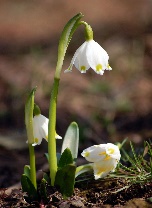 8 + 7 =			4 + __ = 10		13 – 5 =			16 - __ = 126 + 8 =			8 + __ = 12	14 – 6 =			11 - __ = 812 – 8 =			__ + 5 = 14			7 + 7 =			__ - 5 = 1015 – 10 =			__ - 4 = 7		18 – 9 =			13 - __ = 75 + 6 =			__ + 10 = 10	3 + 9 =			__ + 6 = 20100 – 30 = 				56 + 4 =20 + 40 =				30 – 2 =50 + 20 – 70 =			77 + 3 =100 – 90 + 40 =			40 – 6 =40 + 9 =				22 + 5 =55 – 4 =				61 + 7 =73 – 3 =				33 – 2 =60 + 5 =				54 + 3 =100 – 50 + 4 =			23 – 1 = 30 + 40 + 8 =			87 – 7 =